Metodické doporučení k primární prevenci rizikového chování u dětí a mládeže (Dokument MŠMT č.j.: 21291/2010-28)Metodické doporučení Ministerstva školství, mládeže a tělovýchovy k primární prevenci rizikového chování u dětí, žáků a studentů (dále jen „žák“) ve školách a školských zařízeních vymezuje aktuální terminologii, která je v souladu s terminologií v zemích EU a začlenění prevence do školního vzdělávacího programu a školního řádu, popisuje jednotlivé instituce v systému prevence a úlohu pedagogického pracovníka, definuje školní preventivní program, doporučuje postupy škol a školských zařízení při výskytu rizikových forem chování dětí a mládeže.Materiál a jednotlivé přílohy naleznete zde: Metodicke_doporuceni_uvodni_cast.doc (128,00 KB)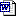 Příloha č. 1: Navykove_latky.docx Priloha_2_Rizikove_chovani_v_doprave.doc (69,50 KB)Priloha_3_poruchy_prijmu_potravy v2023.pdf - aktualizováno březen 2023Příloha č. 4 Alkohol - příloha.doc.docx Priloha_5_Syndrom_CAN.doc (72,50 KB) Priloha_6_Skolni_sikana_2020.doc (244,50 KB)  Priloha_c._7_Kybersikana_d.docx (76,16 KB) Priloha_8_Homofobie.doc (79,00 KB) Priloha_9_Extremismus_rasismus_xenoffobie_antisemitismus.doc (72,50 KB)  Priloha_c._10_Vandalismus.docx (46,97 KB)  Priloha_c._11_Zaskolactvi.docx (63,36 KB) Priloha_12_Kradeze.doc (80,00 KB)Priloha c. 13 Tabák aktualizováno 2022.pdf Priloha_14_Krizove_situace_spojene_s_nasilim.doc (142,00 KB) Priloha_15_Netolismus.doc (74,50 KB) Priloha_16_Sebeposkozovani.doc (106,00 KB) Priloha_17_Nova_nabozenska_hnuti.doc (141,50 KB) Priloha_18_Riziikove_sexualni_chovani.doc (149,50 KB) Priloha_19_Prislusnost_k_subkulturam.doc (96,50 KB) Priloha_20_Domaci_nasili.doc (128,00 KB) priloha_21_hazardni_hrani.docx (58,26 KB)Příloha 22: Dodržování pravidel prevence vzniku problémových situací týkajících se žáků s PAS ve školách a školských zařízeních.pdf, Formulář_Krizový plán pro prevenci vzniku problémových situací týkajících se žáka s PAS.docx, Formulář_Krizový plán pro prevenci vzniku problémových situací týkajících se žáka s PAS.pdfPriloha_23_psychicka_krize_dusevni_onemocneni v2023.pdf